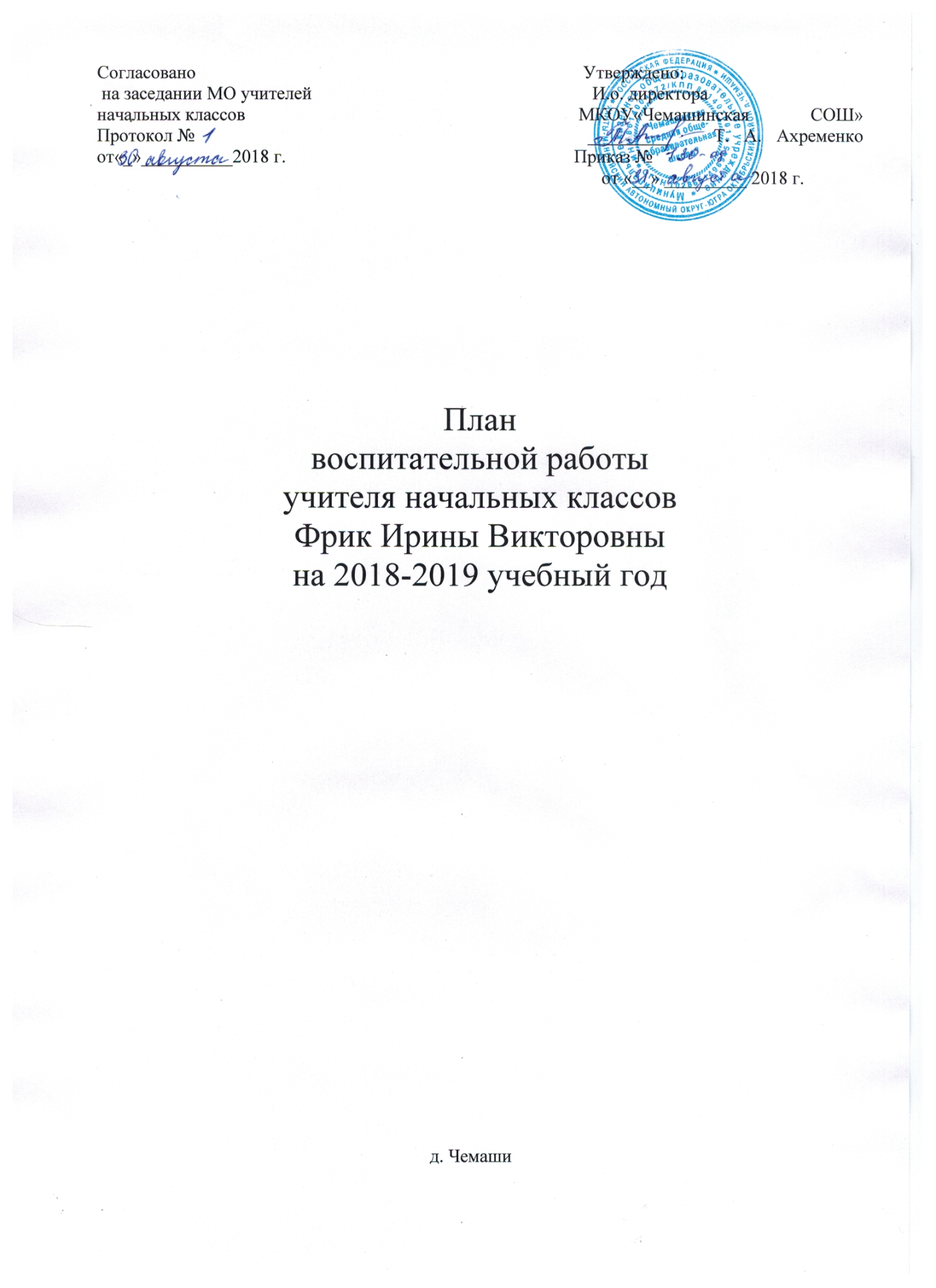 Содержание	1. Данные об учащихся         2. Характеристика класса        3. Социальный паспорт  класса  на учебный год4. Цель и задачи воспитательной работы классного руководителя        5. Актив класса. Поручения актива класса.        6. Работа с родителями        7. Циклограмма деятельности классного руководителя        8.  Индивидуальная работа с учащимися        9. Анализ воспитательной работы за прошедший годДанные об учащихсяСписок учащихся класса                                           2. Характеристика классаВо 2-4 классе 2 обучающихся, мальчиков- 2 . Фрик Илья 2класс, Качаков Алексей  4 класс,  5ч. проводятся отдельно, остальные уроки совместные.  Учащиеся обеспечены учебниками и необходимыми школьными принадлежностями, но не все учебники обвернуть. Это позволяет сделать вывод, что не все родители заботятся о своих детях. Дети подвижные, шустры, импульсивны, жизнерадостны. Любят обучающиеся подвижные игры, спортивные соревнования, активно принимают участие к подготовке праздников как внутри класса, так и в стенах школы.  Можно отметить, что дети с удовольствием выполняют поручения учителя: раздают тетради, поливают цветы, ответственно относятся к дежурству  по классу. В общественной жизни дети активны. В обучении, при получении знаний, желании и умении учиться, они различны. Различны дети по характеру, темпераменту, уровню воспитанности.                      3.    Социальный паспорт 2 - 4 классВсего детей в классе ___2________________________________Мальчиков ___2_______ Девочек _____0________Дети-инвалиды (количество Ф.И. ребенка) ____0______________Дети, обучающиеся по массовой программе (количество, Ф.И. ребенка)____________2________________________Дети, обучающиеся по программе 8 вида (количество, Ф.И. ребенка) _____0_______________________________Дети, обучающиеся по индивидуальной программе _________0_____________________________________________Дети с нарушением поведения _____0________________________Состоят на учете в школе ________0_________________________Состоят на учете в органах системы профилактики ______0______Дети, без попечения родителей _____0____________Дети-сироты ___0_____________________________Дети, оставшиеся без попечения родителей, ______0______Дети, воспитывающиеся в замещающей семье (указать форму устройства) __________0__________________________Многодетные семьи ___Фрик И.____________________Неполные семьи (количество) ____1_________________Матери-одиночки ____Качаков А. __________________Родители в разводе _____0_________________________Семьи, в которых один родитель лишен родительских прав ___0____Семьи, в которых один родитель умер _Качаков А._______________  Малообеспеченные семьи ___Качаков А.______________________  Семьи, в которых родители инвалиды ___________0_____      Семьи, в которых родители безработные __________1_____________
       Единственные дети в семье (количество): ______0________.	Имеют братьев и сестёр: ______2__________.        12. Жилищные условия проживания семей:Проживают в коммунальных квартирах (общежитиях): _____0_____ семей;В отдельных квартирах: _______0________ семей;Арендуют жильё: _______0______ семей;В частных домах: _______2______ семей.       13. Образовательный уровень родителей:мать			отецИмеют высшее образование: 	______1_________     ________________Среднее специальное:		______1_____     _______1____Среднее:				___________      _____________Неполное среднее:		__________      ________________14. Национальный состав класса:Национальность:				Количество:____немец________1_______________________русский______1________________15. Состояние здоровья учащихся:Находятся на индивидуальном обучении (фамилии): ______0______;Имеют хронические заболевания: _______0_________;Нарушено зрение: _________0___________;16. Внешкольная деятельность учащихся: «Югра моё наследие»: _____2___________; «Истоки»: _______2_________; «Волшебный карандаш»: _________2________;« Урок здоровья»: _______2_________; «Шахматы»: ______2________; «Азбука дорожного движения»: _____2____.Неполные семьи Многодетные семьиМалообеспеченные семьиСемьи находящиеся в трудной жизненной ситуации.4. Цель и задачи воспитательной работы классного руководителя      В новом учебном году необходимо:1. Продолжить работу по формированию коллектива класса, через активизацию деятельности каждого ребенка,2. Продолжить работу по воспитанию мотивации здорового образа жизни, бережного отношения к природе. Чувства ответственности за нее.3. Продолжить развитие способностей, формирование эстетических потребностей и вкусов, сознательной дисциплины.4.  Развитие  познавательной  активности, самостоятельности  и  ответственности в  учебном  труде.5. Формирование  уважения   к  труду,  привитие  навыков  обслуживающего   труда  в  школе  и  дома,   разумного  проведения  свободного  времени, ориентация  в  мире  современных  профессий,  определение  интересов  и  склонностей  к  конкретным  видам  деятельности.6.   Поддержка   творческих   устремлений   детей,   создание   условий   для  самовыражения  и  самореализации  учащихся.5. Актив класса. Поручения актива класса.Цель актива:Ответственное и своевременное исполнение своих обязанностей;Привлечение других членов коллектива к выполняемому делу;Следить за: Творческой работой За здоровьем коллектива Учебной деятельностью одноклассниковЗа трудовой дисциплиной Главная задача: активное участие в жизни класса и включение других членов коллектива в общешкольные дела.                          Перечень функциональных обязанностейКомандир класса. Замещает классного руководителя в его отсутствие. Выясняет, кто и по какой причине отсутствует, уточнив у связного. Отвечает за состояние дисциплины на уроке и перемене. Учебный сектор.  Отслеживает успеваемость в классе. Помогает неуспевающим ученикам.  Помогает в выставлении оценок совместно с учителем. Организует учебную деятельность класса.Главный дежурный.  Составляет график дежурства по классу и школе, своевременно сообщает одноклассникам о предстоящем дежурстве и напоминает о нем. Контролирует работу дежурных, выставляет за нее оценки и сообщает их всему классу. Обеспечивает результаты дежурства в конце дня: проветривание, чистоту класса и доски. Распределяет учащихся по постам дежурства и заблаговременно предупреждает их об этом. Ведет контроль за  выходом на посты во время перемен и качеством дежурства. Обеспечивает наличие у дежурных отличительных знаков. Докладывает классному руководителю и классу о результатах дежурства по школе. Цветовод. Ежедневно поливает цветы. Следит за возникновением заболеваний или появлением вредителей. Осуществляет лечебно-профилактические мероприятия: опрыскивания, рыхление, удаление больных растений. Организует пересадку цветов и смену грунта. Раздает цветы на хранение на лето и собирает их перед началом учебного года.Культура и досуг.  Помогают в организации и проведении школьных и классных мероприятий. Организуют игровые минутки на переменах.Художник. Помогают в создании и оформлении газет, поздравительных открыток и т. д. Тщательно отбирает и корректирует необходимый материал. Своевременно вывешивает стенгазету за 2-3 дня до праздника. Участвует по мере необходимости в оформлении поздравительных открыток, спортивных плакатов и атрибутов к другим внеклассным мероприятиям. Помогают с оформлением кабинета перед праздниками. Трудовой сектор. Организует класс на общественно-полезный труд. Раздает инвентарь и отвечает за его сохранность и возврат. Организует класс и распределяет  работу  во время генеральной уборки. Отвечает за сохранность и ремонт мебели в классе.                                 6. Работа с родителями        Совместная деятельность педагога и родителей по воспитанию и                                  социализации учащихся. Цель: сделать родителей активными участниками педагогического процесса.Задачи: 1. Постоянное информирование родителей о результатах учёбы, воспитания, душевного состояния, развитие     ребёнка.              2. Повышение педагогической культуры родителей, через систему родительских собраний, консультаций.	3. Создание условий для благоприятного взаимодействия всех участников учебно-воспитательного процесса- педагогов, детей и родителей.	4. Привлечение  в организации досуга детей по интересам.Формы работы:родительские собранияиндивидуальные консультациипосещение семьи на домуорганизация совместной деятельности родителей и детейпоощрение родителей за сотрудничествоорганизация родителей для работы родительского комитета                                                План работы родительского комитета2класс4класс                  7. Циклограмма деятельности классного руководителя                                    2 класс «Учись дружить»         8.  Индивидуальная работа с учащимисяИндивидуальные мероприятия по программе правонарушений: беседы, посещение домов и т. д.Проведение индивидуальных работ с отдельными учащимися о коррекции поведения и обучения. Раскрытие творческих потенциалов учащихся через организацию кружковой работы на базе школы.9. Анализ воспитательной работы         Анализ воспитательной работы 1-3 класса за 2017-2018 учебный  год.    В первом классе вся воспитательная работа лежит на формирование у ребенка условий для сохранения и укрепления здоровья учащихся, раскрытие индивидуальности ребенка, умеющего жить в классном коллективе и строить со своими одноклассниками отношения дружбы и взаимопомощи. Основными задачами  воспитательной работы явились:- создать условия для успешной адаптации детей к школьным условиям, снижению школьной тревожности;- изучать личностные качества учащихся, складывающие отношения в классном коллективе;- создать условия для интеллектуального, нравственного, эстетического и физического самовыражения  личности младшего школьника.    Именно такие задачи и цели позволяют осознанно управлять классным коллективом, адаптироваться к индивидуальным особенностям каждого учащегося.      Целью воспитательной работы в 3 классе являлось создание условий для социализации учащихся, для развития успешной личности через систему воспитательных мероприятий.Для реализации поставленной цели передо мною, как классным руководителем, стояли воспитательные задачи:выявление интересов, склонностей, способностей, возможностей учащихся к различным видам деятельности, оказание помощи в поисках себя.развитие у учащихся опыта творческой деятельности.оказание помощи ребенку в преодолении трудностей в различных видах деятельности, в формировании самостоятельности.воспитание нравственных чувств и эстетического сознания, гражданственности и патриотизма.развитие познавательной активности, повышения интеллектуального уровня.развитие стремления к здоровому образу жизни.       Одним из основных направлений в формировании личности и коллектива является работа над культурой поведения, дисциплиной. Навыки взаимоотношений между людьми, культура поведения в общественных местах формировались во время проведения классных часов и бесед: «Учимся правильно жить и дружить», «Поговорим о вежливости», «Я и мои привычки», «Твои права и обязанности»        Внеклассная воспитательная работа в начальных классах велась согласно плану воспитательной работы. Учащиеся  класса принимали активное участие в жизни школы. Они и поют, и танцуют, и прекрасно читают стихи; учащиеся начальных классов участвовали в следующих общешкольных мероприятиях: «День Знаний», «День учителя», «День матери»,  «Новогодний утренник», «9 мая» «Мисс очарование», тематические конкурсы чтецов и рисунков.        В первом классе, каждый ребенок – это отдельная личность, нет ни общих интересов, нет общих дел, группа существует отдельно. Поэтому, в первую очередь был составлен   план воспитательной работы.  В течение года в классе велась работа по формированию коллектива класса, через активизацию деятельности каждого ребенка. Для этого проводились   внеклассные мероприятия:  «Первый раз в первый класс», «День именинника», «Посвящение в первоклассники», «День матери», «Праздник первого десятка», «Новый год», «Прощание с букварём». В результате учащиеся стали сплочённые друг с  другом.        В начале учебного года   провела анкету для определения  школьной мотивации обучающегося.  Также был составлен социальный паспорт на каждого ученика и на класс в целом. Был определен уровень воспитанности коллектива класса. Показателем воспитанности являются конкретные действия каждого ученика в различных ситуациях, долг и ответственность, ответственное отношение к учебе, к труду. Эта методика позволяет увидеть динамику улучшения или ухудшения качества воспитательного процесса как в отношении одного ученика, так и класса.          Работа с родителями: В мае   было проведено родительское собрание «Первый раз - в первый класс». Цель: ознакомить родителей с классом, помочь подготовить родителей к изменениям статуса ребенка в семье и настроить на понимание значимости перехода малыша в новое психофизическое состояние.        В сентябре на родительском собрании говорили о задачах нового учебного года. Совместно с председателем  родительского комитета составили план работы. За год были проведены следующие мероприятия: 1.Рейд «Обложка».2. Рейд «Тетрадка».3. Выбор и покупка новогодних подарков.4. Посещение уроков       В октябре было проведено родительское собрание «Портфель обучающегося начальной школы». Цель: способствовать формированию у родителей потребности в оформлении портфеля достижений обучающихся, который помогает выявлению и развитию индивидуальных творческих способностей ребенка. Результатом работы было оформление портфолио.        В декабре на родительском собрании говорили об итогах совместной деятельности за первое полугодие.       Совместно с родителями был проведен праздник «Посвящение в первоклассники», «Праздник первого десятка», «Прощание с букварём» обучающиеся приготовили стихи, песни, а мамы чаепитие.      Формирование здорового образа жизни, сохранение и укрепление здоровья учащихся является одним из важнейших задач. В течение года проводились  физ.минутки на уроках, связанные с укреплением зрения, со снятием физической усталости. Классные часы «Режим дня», «Вредные и полезные для здоровья привычки», «Чистота залог здоровья», помогли ребятам в составлении своего распорядка дня, воспитанию соблюдений правил гигиены.      Были проведены классные часы «Мне посчастливилось родиться на Руси», «Край ты мой таежный» познакомила обучающихся с символикой РФ, о родном крае. Ходили на экскурсии к реке и просто по улицам нашей деревни.      Для формирование благоприятного нравственно-психологического климата и популяризация здорового образа жизни были проведены следующие классные часы:«Поговорим об этикете».Беседа: «Правила поведения на уроке и перемене»Кл.час «Чего себе не хочешь, того и другим не делай».«Правила поведения на дороге»«Правила пожарной  и травмоопасной безопасности при обращении с пиротехническими изделиями»«Правила безопасного поведения на водоемах, на льду»      Работая с детским коллективом, всегда очень важно знать, как относится друг к другу все ребята, значим ли для них коллектив, в котором они находятся длительное время вместе, каковы основные особенности взаимоотношений в классе.№ФИОКлассЗанятость учащихся во внеур. времяСведения о питанииСведения о здоровье учащихся1.Фрик Илья Сергеевич2Внеур. деятельностьЛьготник(многодетная семья)2основная2.Качаков Алексей Юрьевич4Внеур.деятельностьЛьготник(малообеспеченная семья)2основная№ пФИО родителейРод занятий родителей Ф.И.О детей, дата рожденияКласс (форма обучения)Домашний адрес, телефон  Примечание (характеристика семьи)1Качакова Екатерина ГеннадьевнадомохозяйкаКачаков Алексей Юрьевич 11.01.20084Д.Чемаши ул. Ленина,17/1№ п/пФИО родителейРод занятий родителей Ф.И.О детей, дата рожденияКласс (форма обучения)Домашний адрес, телефон  Примечание (характеристика семьи)№  удостоверения1Фрик Ирина Викторовна Фрик Сергей ВикторовичУчительВодитель Фрик Дарья Сергеевна 16.04.2006Фрик Илья Сергеевич 21.12.2010Фрик Василиса Сергеевна 14.09.1562               дошк.89505366371 д.Чемаши ул. Зелёная 15/2№ п/пФ.И.О. родителейРод занятийДетиКласс (форма обучения)Домашний адрес, телефон  Примечание (характеристика семьи)1Качакова Екатерина ГеннадьевнадомохозяйкаКачаков Алексей Юрьевич4д. Чемаши, ул. Ленина, д. 17/1№ п/пСведения о родителяхМесто работыСведения о несовершеннолетнихАдрес фактического проживанияХарактеристика ситуации в семье; причины семейного неблагополучияРабота, проводимая с семьей специалистами ОУ000000№Название мероприятий                       Цель мероприятия   Дата1.Рейд «Обложка»Проверить наличие обложек на учебниках.Ноябрь, декабрь, март2.Рейд «Тетрадка»Проверить внешнее и внутреннее состояние тетрадей.Ноябрь, декабрь, март3.Подарки к Новому годуВыбор и покупка новогодних подарков для детейДекабрь4. Совещание с родительским комитетомОбсудить, спланировать мероприятия.В конце четверти5.Посещение уроковПроведение открытых уроков для родителей, желающих посмотреть на успехи своих детей.В течение  года6.Подготовка  и участие в мероприятиях Привлекать родителей в организации праздников.В течение годаНАЗВАНИЕМЕРОПРИЯТИЯВОСПИТАТЕЛЬНЫЕ ЗАДАЧИФОРМА ПРОВЕДЕНИЯДАТАЛинейка, посвящена Дню Знаний. Классный часОрганизовать построение детей на линейку,  фотографирование учащихсяЛинейкаСентябрьОрганизационное собрание во 2 классе. Анкетирование по ФГОС. «Как воспитать у ребенка любовь к чтению». Собрать анкеты учащихся; Составить списки учащихся на бесплатное питание; Выбрать родительский комитет, обсудить планирование на учебный год; провести анкетирование по ФГОС. Содействовать воспитанию любви к чтению у младших школьников.Познакомить родителей с требованиями программы по чтению. Познакомить родителей с результатами развития читательских умений учащихся; развивать у родителей интерес к формированию у детей желания читать.Круглый столОктябрьРабота с родительским комитетомОбсудить классные мероприятия на 1 полугодиеБеседаСентябрьПомощь в проведении «Праздника осени».Помочь детям придумать костюмы осенние, приготовить поделки к конкурсу «Дары осени»ПомощьСентябрьПомощь в проведении дня летне-осенних именинниковОрганизовать чаепитие и конкурсную программу, подарки именинникамПомощьНоябрьПосещение на домуПознакомиться с жилищно-бытовыми условиями второклассниковбеседаОктябрьРодительское собрание: «Домашние уроки. Как помочь ребёнку хорошо учиться».Обсудить причины возникающих у младшего школьника трудностей в учёбе и определить, как их можно предупредить, как их можно преодолеть.Круглый столНоябрьПривлечение родителей к работе в классеПомощь родителей в оформлении класса, приобретение подарков на 23 февраля, 8 марта, Новый год. Помощь в генеральной уборке, ремонте класса, в организации поездок.ПомощьРодительские консультацииОбсудить успеваемость учащихся. Создать условия для воспитания и обучения учащихся. БеседаВ конце четвертиРабота с родительским комитетомОбсудить классные мероприятия на 2 полугодиеБеседаЯнварьПомощь в проведении дня зимних именинниковОрганизовать чаепитие и конкурсную программу, подарки именинникамПомощьФевральРодительское собрание: «Типология родительских отношений. Искусство любить детей»Средствами совместного  обсуждения формировать традиции культуры проявления родительской любви.Обмен мнениямиФевральСовещание с родительским комитетомОбсудить, спланировать мероприятие.БеседаВ течение годаИгра «Это мой ребенок». Итоговый отчет.Провести игру с целью выяснить: «Хорошо ли родители знают своего ребёнка». Подвести итог совместной деятельности родителей, учителя и учащихся за учебный год.Игра МайПомощь в проведении дня весенних  именинниковОрганизовать чаепитие и конкурсную программу, подарки именинникамПомощьМайНАЗВАНИЕМЕРОПРИЯТИЯВОСПИТАТЕЛЬНЫЕ ЗАДАЧИФОРМА ПРОВЕДЕНИЯДАТАЛинейка, посвящена Дню Знаний. Классный часОрганизовать построение детей на линейку,  фотографирование учащихся.ЛинейкаСентябрь О задачах на новый учебный год. Родительское собрание: «Физиологическое взросление и его влияние на  формирование познавательных и личностных качеств ребёнка». Собрать анкеты учащихся; Составить списки учащихся на бесплатное питание; Выбрать родительский комитет, обсудить планирование на учебный год;  Совместная программа действий по стимулированию познавательной деятельности учащихся; Организация учебной и внеучебной деятельности учащихся 4 класса в новом учебном году. Физиологическое взросление и его влияние на поведенческие реакции ребёнка.Выступления врача по теме собрания.Круглый столОктябрьРабота с родительским комитетом.Обсудить классные мероприятия на 1 полугодиеБеседаСентябрьПомощь в подготовке поделки к конкурсу «Дары осени».Приготовить поделки к конкурсу «Дары осени»ПомощьОктябрьПомощь в проведении дня летне-осенних именинников.Организовать чаепитие и конкурсную программу, подарки именинникамПомощьНоябрьПосещение на дому.Познакомиться с жилищно-бытовыми условиями третьеклассниковбеседаОктябрьРодительское собрание: «Разговор на трудную тему». Итоги 1полугодияОбъединить усилия семьи и школы в профилактике вредных привычек у младших школьников.Круглый столЯнварьПривлечение родителей к работе в классеПомощь родителей в оформлении класса, приобретение подарков на 23 февраля, 8 марта, Новый год. Помощь в генеральной уборке, ремонте класса, в организации поездок.ПомощьВ течение годаРодительские консультацииОбсудить успеваемость учащихся. Создать условия для воспитания и обучения учащихся. БеседаВ конце четвертиРабота с родительским комитетомОбсудить классные мероприятия на 2 полугодиеБеседаЯнварьПомощь в проведении дня зимне-весенних именинниковОрганизовать чаепитие и конкурсную программу, подарки именинникамПомощьФевральРодительское собрание: «О родных и близких людях с любовью.Авторитет родителей и его влияние на развитие личности ребёнка. Раскрыть роль настоящего авторитета родителей в воспитании детей.Дать рекомендации по формированию настоящего авторитета родителей.Обмен мнениямиМартРодительское собрание: «Проблемы преемственности обучения в начальной и средней школе: пути и способы решения».Сформировать у родителей отчётливое представление о роли, возможностях, путях преемственности младшего школьного возраста и среднего звена;Обновление и совершенствование взаимодействия семьи и школы;привлечение родителей к сотрудничеству в воспитании обучении детей;Педагогическое просвещение родителей.Обмен мнениямиМайСовещание с родительским комитетомОбсудить, спланировать мероприятия.БеседаВ течении годаПраздник – собрание: «Прощание с начальной школой». Помощь в проведении  выпускного вечераСоздать ситуацию активного творческого осмысления результатов деятельности классного коллектива за 4  года.Организовать чаепитие и конкурсную программу, подарки выпускникам.Помощь в проведении  выпускного вечера.МайСентябрьСентябрьНаправлениеМероприятиеСохранение здоровья1.Кл.час «Правила поведения в школе, общественных местах…»2. Игра – путешествие «Береги сам себя»3. День здоровья.Интеллектуальное развитие1. Час общения «Моя любимая игрушка»2. Кл.час  «Зачем мы ходим в школу?»Духовно – нравственное1. Кл.час  «Человек среди людей».2. Ролева игра «Учимся дружить».3. Беседа «Содержи в порядке книжки и тетрадки»Патриотическое1. Беседа «Я -  гражданин России»2. Беседа «Знай свои права». Профилактика правонарушений.Защита прав детства.1. Кл.час «Что значит быть ответственным на улицах и дорогах»2. Составление социального паспорта.Семья и школа1. Родительское собрание «Воспитание в семье»2. Консультирование родителей по текущим вопросам.ОктябрьОктябрьНаправлениеМероприятиеСохранение здоровья1. «Славная осенняя пора». Экскурсия в лес.2. Беседа «О режиме дня».3. Проведение инструктажей по технике безопасности, по пожарной безопасности.Интеллектуальное развитие1. Кл.час «Трудно ли учиться в школе».2. Сказка – родина чувств. А.С.Пушкин «У лукоморья».Духовно – нравственное1. Кл.час «Что такое хорошо!»2. Кл.час «Профессии наших родителей».Патриотическое1. Беседа «Россия – родина моя». Профилактика правонарушений.Защита прав детства.1. Чтение и обсуждение произведений В.Осеевой  и Л.Толстого о поступках детей.Семья и школа1. Кл.час «Профессии наших родителей»2. Индивидуальное консультирование родителей.НоябрьНоябрьНаправлениеМероприятиеСохранение здоровья1. Кл.час «Правила гигиены».2. Беседа «Береги зрение с молоду».3. Весёлые старты.Интеллектуальное развитие1. Кл.час «Самооценка и взаимооценка как способ познания себя и других».2. Интеллектуальный марафон «Чему учат в школе».Духовно – нравственное1. Этическая беседа-практикум «Вы сказали, здравствуйте!»2. Праздник «При солнышке тепло, при матери добро».3. Познавательная игра «Эти удивительные растения»Патриотическое1. Кл.час «Спешите делать добро».2. Конкурс чтецов «Наша страна Россия» Профилактика правонарушений.Защита прав детства.1. «Как лучше поступить?» (творческие игры)2. Кл.час «Не нарушай закон».Семья и школа1. Праздник «При солнышке тепло, при матери добро».2. Родительское собрание 3. Весёлые старты.ДекабрьДекабрьНаправлениеМероприятиеСохранение здоровья1. «Все на лыжи и санки»2. Выезд на прогулку по зимнему лесу.Интеллектуальное развитие1. Кл.час «Мой любимый сказочный герой»2. Ёлочная игрушка своими руками «В мастерской Деда Мороза»3. Поле чудес «Там на неведомых дорожках»Духовно – нравственное1. Кл. час «От чего зависит настроение».2. «Что мы знаем, что умеем». Тесты, пантомима, рефлексия.3. «Моя семья» иллюстрированные рассказы о семье для создания альбома.Патриотическое1. Подкормим птиц.2. Кл. час «Хлеб – всему голова» Профилактика правонарушений.Защита прав детства.1. Кл. час «Будь воспитанным человеком»2. Беседа «Поступки твои и других».Семья и школа1. Ёлочная игрушка своими руками «В мастерской Деда Мороза»2. «Моя семья» иллюстрированные рассказы о семье для создания альбома.3. Конкурс на лучшую кормушку.4. Индивидуальные встречи с родителями.ЯнварьЯнварьНаправлениеМероприятиеСохранение здоровья1. Кл. час «Мы и наши зубы». Выступление стоматолога.2. Конкурс рисунков «Азбука здоровья»3. Игры на свежем воздухе.Интеллектуальное развитие1. Игра-путешествие «Путешествие в страну мультфильмов»2. Кл. час «Как мы выполняем домашнее  задание»3. Экологические тропинки, мы усвоим без запинки»Духовно – нравственное1. Кл. час «Не забывай про вежливые слова».2. Как трудится моя семья. Выставка рисунков.Патриотическое1. Кл. час «Символика родного края». Профилактика правонарушений.Защита прав детства.1. Беседа «Азбука безопасного поведения»2 Индивидуальная работа с детьми, требующими внимания.Семья и школа1. Родительское собрание 2. Как трудится моя семья. Выставка рисунков.ФевральФевральНаправлениеМероприятиеСохранение здоровья1. Игры на свежем воздухе.2. Кл.час «Поговорим о витаминах»3. Как правильно организовать свой день, чтобы всегда быть здоровым, опрятным и не знать скуки" (беседа)Интеллектуальное развитие1. Экологическое путешествие….2. Интеллектуальные соревнования «Кто лучше и быстрее».Духовно – нравственное1. Литературные посиделки «Мои любимые книжки».2. Игра «Приятная наука вежливость».Патриотическое1. Наша Российская армия (литературная композиция)2. Встреча с ветеранами. Кл. час. Профилактика правонарушений.Защита прав детства.1. Кл. час «Умей себя защитить».2. Беседа о вредных привычках.Семья и школа1. Индивидуальные встречи с родителями.МартНаправлениеМероприятиеСохранение здоровья1. Кл. час о вреде курения.2.Игра-соревнование «Дальше, выше, быстрее»Интеллектуальное развитие1. Представление «Моя любимая игрушка».2. Викторина «Путешествие в мир животных».Духовно – нравственное1. Конкурс стихов и пословиц о маме.2. Конкурс на лучшую тетрадь.Патриотическое1. Кл. час «О людях нашей страны».2. Достопримечательности нашей станицы. Профилактика правонарушений.Защита прав детства.1. Беседа «Правила обязательные для всех».2. Индивидуальная работа с детьми, требующими внимания.Семья и школа1. Родительское собрание 2. Конкурс стихов и пословиц о маме.АпрельАпрельНаправлениеМероприятиеСохранение здоровья1. Кл.час «Опасности весны».2. Беседа «Береги слух».3. День здоровья.Интеллектуальное развитие1. Игра «С днём юмора»2. Конкурс рисунков «Моя деревня»Духовно – нравственное1. «О бабушках и дедушках» (устный журнал)Патриотическое1. Кл. час «Весенние обряды и обычаи». Профилактика правонарушений.Защита прав детства.1. Беседа «Спешите делать добро».2. Индивидуальная работа с детьми, требующими внимания.Семья и школа1. Семейный праздник «Род, родные, Родина»2. Индивидуальные встречи с родителями.НаправлениеМероприятиеМайСохранение здоровья1. Беседа «Как надо одеваться весной?»2. Выезд-поход.3. Беседа о летнем закаливании организма.Интеллектуальное развитие1. Интеллектуальный марафон.2. Конкурсы на внимание. Ребусы, шарады.Духовно – нравственное1. «О весне, дружбе и мире» (выпуск плаката)2. Ремонт книг в библиотеке.3. Праздник «День рождения только раз в году»Патриотическое1. День Победы. Экскурсия в парк «Победы» для возложения цветов к памятнику.2. Ветеран живёт рядом. Изготовление открыток для ветеранов. Профилактика правонарушений.Защита прав детства.1.Кл. час «Мы должны соблюдать законы своей страны»Семья и школа1. Родительское собрание 2. Анкетирование «Летний отдых»3. Выезд-поход.